МИНИСТЕРСТВО ОБРАЗОВАНИЯ ПЕНЗЕНСКОЙ ОБЛАСТИГосударственное казённое  общеобразовательное учреждение Пензенской области «Кузнецкая школа-интернат для обучающихся по адаптированным образовательным программам»Конспект деловой игры: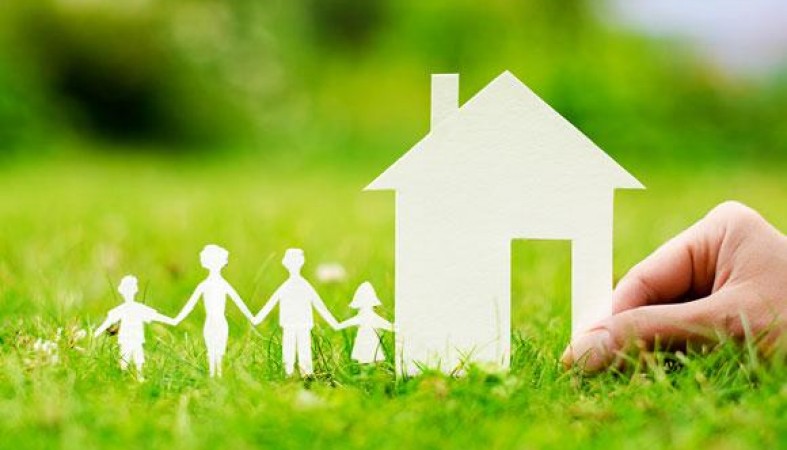  «Мои права и обязанности в семье»                                     Подготовила:                                                                           социальный педагог – Елина Е.А.Кузнецк 2017г.Форма проведения: деловая игра.Возраст обучающихся: 11-13летЦель: формирование системных правовых знаний, объективно отражающих правовую действительность (в семье) для успешной социальной адаптации в общество.Задачи: -   раскрыть понятие право, обязанность, уточнить представления о правах и обязанностях ребенка в семье;-   развивать зрительное и слуховое восприятие, мышление, память.- воспитывать положительное эмоциональное отношение к правовым явлениям.Оборудование: карточки с ситуациями, конверты с заданиями и  наборами готовых фраз, ручки, мультимедийное оборудование, нетбук, презентация «Мои права и обязанности в семье», текст рассказа В.Осеевой «Сыновья».Ход деловой игры:- Добрый день, ребята! Я очень рада видеть всех вас здоровыми и радостными на нашей сегодняшней встрече. Улыбнитесь друг другу, улыбнитесь мне. А теперь посмотрите на свои ладони и представьте, что это - маленькое зеркальце. Посмотритесь в него и улыбнитесь себе. Ведь добрая улыбка поднимает настроение, улучшает здоровье и располагает к общению.  А общаться с вами становится все интереснее и интереснее, потому что вы с каждым днем становитесь все взрослее и с вами уже можно обсуждать самые серьезные и важные вопросы.-  Прежде чем назвать тему нашей сегодняшней  встречи, отгадайте загадку:Это слово каждый знает,Ни на что не променяет!К цифре «семь» добавлю «я» —Что получится? (Семья) Значит, о чем мы будем говорить сегодня? (О семье).- Действительно, нет ни чего дороже семьи. Из кого же она состоит? (мама, папа, бабушка, дедушка, братья, сестры). - А как вы думаете,  почему люди живут семьями? (Интереснее, легче, безопаснее, веселее) - Ребята, а как вы считаете, какую семью можно назвать счастливой? (ту, где любят друг друга, помогают, заботятся).  Совершенно верно, другими словами счастливая семья та, где близкие люди живут по правилам.- Мы с вами уже знаем, что есть очень  много правил поведения, например? Правила поведения  в … (школе, в театре,  на улице и т.д).  Вспомним, как  они называются?  (Права и обязанности).- Значит, какова же тема нашей встречи? слайд №1 (Права и обязанности в семье).- Правильно, ребята. Сегодня мы с вами проведём деловую игру   «Мои права и обязанности в семье», потому что это –  очень нужные и важные правила, без которых не  сможет существовать ни одна семья.- Также мы с вами попытаемся выяснить, всегда ли дети выполняют свои обязанности в семье,   почему это происходит и как нужно поступать, чтобы не нарушались ваши права и обязанности.А что бы нам вместе с вами было интереснее, разделимся на две группы таким образом: я вызову двух детей из разных классов, а они наберут себе единомышленников. (Дети делятся на группы).Итак, для начала я напомню вам, что же такое (слайд №2)  права ребёнка – это обеспечение его  такой защитой и заботой, которые необходимы для его благополучия.- Итак, давайте  проверим, насколько хорошо вы знаете  свои права предусмотренные законом и государством.  Предлагаю поиграть в игру «Разрешается-запрещается». Я раздам вам карточки с ситуациями, где необходимо  выбрать  подходящее слово (разрешается-запрещается), затем впишите право, о котором говорится. Можно пользоваться подсказками на экране: (слайд №3)     Права ребенка в семье:                                                право на жизнь                                     право на образование                                право жить с родителями                              право на защиту от насилияСитуации для первой группы:Я умею думать,          Я умею рассуждать,          Что полезно мне для жизни,          То и буду изучать.           Это   (разрешается),  (запрещается).            Мы думаем, что это право ребенка на ____________________(образование).      2)  Вот в углу стоит мальчишка,           Плачет, надрывается.           Бить, наказывать ребенка  строго   (разрешается),  (запрещается).Мы думаем, что это право ребенка на ________________(защиту от насилия).Ситуации для второй группы:      1)  Подарить ребенку жизнь           Маме с папой      (разрешается),  (запрещается).Мы думаем, что это право ребенка на _________________________(жизнь).Злые люди украли ребёнка, Плохо мальчишке у них одному. Страшно – не знает, что же с ним будет!В мире нельзя без семьи никому!           Воровать детей   (разрешается),  (запрещается). Мы думаем, что это право ребенка на _______________(жизнь с родителями).- Молодцы, все права подобрали верно. Давайте их еще раз  повторим и запомним.- Ребята, а какие   права детей в семье вы еще знаете? (право на фамилию, имя, отчество, на отдых,  на любовь, на ошибку, на помощь, уважение, на лечение…)- Молодцы! Чтобы у людей в жизни было меньше проблем, их нужно изучать, знать, соблюдать и выполнять и  взрослым, и детям.С правами разобрались, давайте вспомним об обязанностях!(Слайд №4) Обязанности ребёнка – это определённые действия, возложенные на ребёнка и безусловные для выполнения.- Хочу рассказать вам одну историю, которую пришлось наблюдать, совсем случайно на остановке. Послушайте, пожалуйста: «К автобусной остановке подошли мать с сыном. У мамы в руках были две большие, тяжелые сумки и маленький пакет. Мама попросила сына подержать пакет, так как ей было тяжело  держать сумки, а поставить куда-либо, не было места. Сын недовольным, капризным  голосом ответил: «Не хочу, я устал, держи сама!» Когда мама стала делать ему замечание, он выкрикнул: «Не имеешь права меня заставлять!» Мама покраснела, на глазах у нее навернулись слезы, она отвернулась и ничего не сказала».- Ребята, что вы можете сказать об этой истории? Прав ли мальчик?  (Дети высказывают свои мнения). - Значит, наравне с правами мы всегда должны помнить о чем? (О своих обязанностях).- Подумайте, вспомните и назовите по очереди свои обязанности в семье!  (отвечают по очереди из каждой группы)Слайд №5                   Обязанности ребенка в семье:                                выполнять домашнее задание                                       помогать старшим                        стараться самому обслуживать себя                                    заботиться о младших- Ребята,  как вы думаете, всегда ли дети соблюдают и выполняют свои  обязанности? (Да, нет).-Давайте послушаем рассказ В. Осеевой «Сыновья» и попытаемся это выяснить (соц.педагог читает рассказ).- Ребята, почему же старичок  сказал, что видит только одного сына? Ведь их было трое … (Потому что только один сын подбежал и помог своей матери, а двое продолжали играть).- Значит, всегда ли дети, соблюдают и выполняют свои обязанности? (Нет).- Теперь наша задача –  узнать,  почему же так происходит, то есть найти причину.- Давайте, вернемся к истории с мальчиками, подумаем и скажем, почему  же только один сын помог своей маме, а другие - нет? Одна группа будет выяснять причины выполнения своих обязанностей, а другая – причины невыполнения своих обязанностей. У вас на столах есть таблички и высказывания, выберите те, которые подходят именно вам:  (Ответы детей)- Ребята, посмотрите, как много причин вы назвали. Но, можем ли мы сказать, которая из них самая важная, самая главная? (Нет. Да. Они все важны.)- Как вы думаете,  легко ли, сразу совершить правильный поступок? (Нет)- Правильно, трудно. Но, несмотря на это, нужно всегда уметь принимать правильное решение. И прежде чем совершить какой-либо поступок, не ошибиться и не нарушить свои права и обязанности, что надо сначала делать? (Думать и только потом делать).- Правильно, ведь не зря и в пословице говорится: «Семь раз отмерь, один раз отрежь».- Значит,  как можно было мальчикам избежать нарушения своих обязанностей? (Сначала надо было им  подумать, а потом поступать).- Давайте, на их примере, поучимся это делать.Алгоритм последовательности принятия правильного решения:Учусь поступать правильно:1. Ставим цель: Что мне надо сделать? (помочь маме)2. Найдем причину:  Почему мне это надо  сделать? (она устала, ей тяжело)3. Представим  последствия:А)  Если я это сделаю, то …(маме  будет легче, а мне будет приятно от того, что я ей помогу)Б)  Если я это не сделаю, то …(маме  будет плохо, а мне стыдно..)4. Выберем: Что мне нужнее? (чтобы маме было лучше)5. Решим: Как я это буду делать? (возьму ведра и понесу их сам).Молодцы, ребята!- Скажите, а бывали с вами такие случаи, когда вы не выполняли свои обязанности в семье? И чем это заканчивалось? Расскажите, пожалуйста (по одному человеку из группы рассказывают свои истории, коллективно их анализируют по алгоритму).- Ребята, а сейчас, подумайте и скажите, могут ли ваши необдуманные поступки и дела  повлиять на здоровье  самых близких людей в семье и как?  (Да, отрицательно).-  Приведите, пожалуйста, примеры из своей жизни, если можете. (Приводят примеры, когда родители огорчаются, переживают, у них начинает болеть голова, сердце и т.д.).- А на ваше здоровье? (Да. Приводят примеры, делают вывод, что им становится стыдно и т.д.)- Правильно, ребята! А чтобы этого не произошло, надо всегда помнить: «Поддержка, любовь, помощь в семье сохраняет здоровье всех ее членов». (Затем приводят примеры положительного  воздействия поступков на эмоциональное состояние и здоровье членов семьи).- Итак, ребята, на этом мы завершаем наш разговор о правах и обязанностях детей в семье. Скажите, был ли он полезен вам?  (Да)- Что вы узнали и чему научились? (Ответы детей).- Как вы думаете, изменится ли теперь ваше отношение к своим правам и обязанностям в семье? (Ответы детей).-  Права и  обязанности надо знать.                                 Не только знать, но соблюдать.                                 Тогда легко всем будет жить,                                 Играть, дружить и не тужить.Примечание №1В. Осеева «Сыновья»«Две женщины брали воду из колодца. Подошла к ним третья. И старенький старичок на камушек отдохнуть присел.Вот говорит одна женщина другой:- Мой сынок ловок да силен, никто с ним не сладит.- А мой поёт, как соловей. Ни у кого голоса такого нет, - говорит другая.А третья молчит.- Что же ты про своего сына не скажешь? - спрашивают её соседки.- Что ж сказать? - говорит женщина. - Ничего в нём особенного нету.Вот набрали женщины полные вёдра и пошли. А старичок - за ними. Идут женщины, останавливаются. Болят руки, плещется вода, ломит спину.Вдруг навстречу три мальчика выбегают.Один через голову кувыркается, колесом ходит - любуются им женщины. Другой песню поёт, соловьём заливается - заслушались его женщины. А третий к матери подбежал, взял у неё вёдра тяжёлые и потащил их.Спрашивают женщины старичка:- Ну что? Каковы наши сыновья?- А где же они? - отвечает старик. - Я только одного сына вижу!»Причины выполнения своих обязанностей- любил свою маму- был заботливый- внимательный- трудолюбивый- добрый- воспитанный- понимал, что маме тяжело и ей надо помочь- помнил о своих обязанностяхПричины невыполнения своих обязанностей- не любили свою маму- не были заботливыми-  были  невнимательными- были ленивыми- злыми- невоспитанными- не понимали, что мамам  тяжело и им надо помочь- забыли о своих обязанностях